APADRINEM EL NOSTRE PATRIMONICASTELL i ERMITA DE SANT JOANFITXA TÈCNICA INICIAL:Nom: Castell de Sant JoanTipus de construcció: Castell i construcció,estil romànic.Funció:  Vigilar que no hi haguessin atacs ni per terra,ni per mar.Època/Data de construcció:Entre S.XI-S.XIIMaterials: Pedra				Dimensions: més de 15 m d'alçada, un diàmetre de 7,25 m i els murs d'1 m de gruixLocalització: Turó de Sant Joan. Blanes (Selva)Arquitecte: DesconegutObservacions:L’any 1574, el va Adquirit Francesc de Montcada el 1574 va permetre que els caputxins aprofitessin les pedres treballades i la fusta del castell per edificar el seu convent. Fotografia: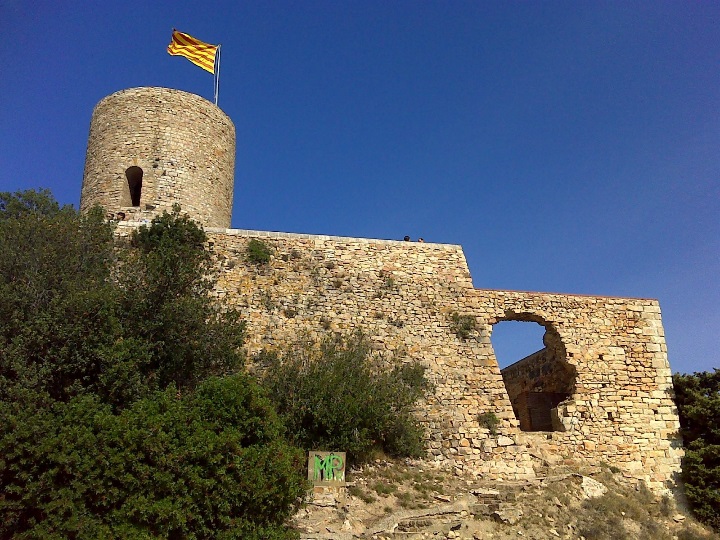 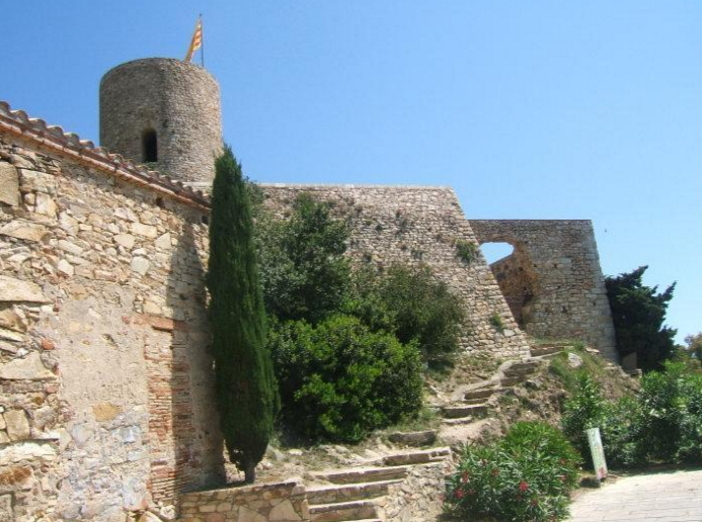 